Publicado en Madrid el 11/12/2017 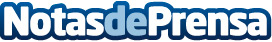 La alta cocina se cuela en los hogares en Navidad de la mano de los productos gourmetEntre los motivos que lleva a un consumidor a optar por productos gourmet, destaca la idea de mostrar un elevado estatus social ante familiares y amigosDatos de contacto:Tamara91 672 14 33Nota de prensa publicada en: https://www.notasdeprensa.es/la-alta-cocina-se-cuela-en-los-hogares-en_1 Categorias: Gastronomía http://www.notasdeprensa.es